             Туристическая компания «ИЛАНА ТУР»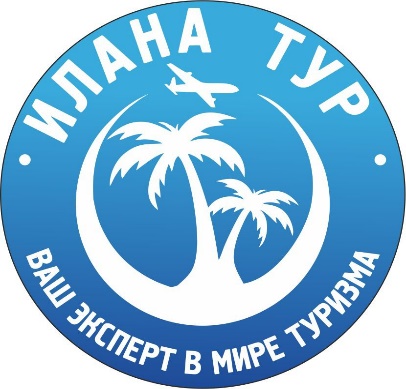 г. Владивосток, ул. Ильичева 15, офис 6Тел/WhatsApp: +7 994-0-119-119+7 994-0-111-991Telegram: https://t.me/ilana_tourСайт: https://ilanatour.ru/E-mail: top@ilanatour.ruРеестровый номер туроператора 02526615 лет на рынке туриндустрииВладивосток – Краскино – Хуньчунь – ЧАНЬЧУНЬ – Хуньчунь – Краскино – Владивосток5 дней/4 ночи, авто+ждПрограмма тура:Стоимость тура указана на одного человека, при 2х местном размещении:В стоимость тура входит:- Автобилеты по маршруту Владивосток – Краскино – Хуньчунь – Краскино – Владивосток – прямой, беспересадочный автобус- Ж/д билеты по маршруту Хуньчунь – Чаньчунь – Хуньчунь – скоростной поезд (второй класс, мягкие сидения)- Проживание в гостинице выбранной категории (г. Чаньчунь)- Завтраки в ресторане гостиницы (шведский стол) – преимущественно китайская национальная кухня- Трансферы по программе- Услуги гида-переводчика (встреча, проводы)- Услуги визирования – оформление упрощенной формы однократной туристической китайской визыВ стоимость тура не входит (туристы оплачивают самостоятельно):- Экскурсионная программа- Медицинская страховка 1 деньОтправление туристов автобусом из г. Владивостока (ост. Баляева/Автовокзал, время выезда уточняется в фирме накануне) по маршруту Владивосток – Краскино – Хуньчунь. Остановка в п. Барабаш – 20 минут. В п/п Краскино прохождение таможенного и пограничного контроля РФ и КНР. Прибытие в г. Хуньчунь. Встреча с представителем принимающей компании. Трансфер туристов на ж\д вокзал. В 15:42 отправление туристов скоростным поездом (второй класс) по маршруту Хуньчунь – Чаньчунь. В 18:57 прибытие туристов в г. Чаньчунь. Встреча с представителем принимающей компании. Трансфер туристов в гостиницу выбранной категории. Размещение в гостинице. Свободное время. Отдых.2 – 4 деньЗавтрак в ресторане гостиницы (шведский стол) – преимущественно китайская национальная кухня. Экскурсионная программа, по желанию (туристы оплачивают самостоятельно). Свободное время. Отдых.5 деньЗавтрак (сухой паёк) – преимущественно китайская национальная кухня. Сдача гостиничных номеров. Встреча с представителем принимающей компании. Трансфер на ж/д вокзал. В 06:11 отправление туристов скоростным поездом (второй класс) по маршруту Чаньчунь – Хуньчунь. В 09:30 прибытие туристов в г. Хуньчунь. Встреча с представителем принимающей компании. Отправление туристов из г. Хуньчунь по маршруту Хуньчунь – Краскино – Владивосток. Прохождение пограничного и таможенного контроля КНР и РФ. Остановка в п. Барабаш – 20 минут. Прибытие в г. Владивосток после 21:00 на автовокзал (2ая речка).ГОСТИНИЦАСТОИМОСТЬРЕБЕНОК БЕЗ ПРЕДОСТАВЛЕНИЯ СПАЛЬНОГО МЕСТА В ГОСТИНИЦЕДОПЛАТА ЗА ОДНОМЕСТНОЕ РАЗМЕЩЕНИЯ4 дня/3 ночи4 дня/3 ночи4 дня/3 ночи4 дня/3 ночи«JINJIANG HOTEL» 3*20 900 рублей18 900 рублей+ 3 800 рублей«GUO MAO» 4*22 500 рублей19 300 рублей+ 5 500 рублей«ЯТАЙ» 4*25 300 рублей19 700 рублей+ 8 500 рублей«ЦЗИН АН» 5*29 200 рублей21 300 рублей+ 12 500 рублей5 дней/4 ночи5 дней/4 ночи5 дней/4 ночи5 дней/4 ночи«JINJIANG HOTEL» 3*22 000 рублей19 300 рублей+ 5 000 рублей«GUO MAO» 4*24 200 рублей20 000 рублей+ 7 300 рублей«ЯТАЙ» 4*27 900 рублей20 500 рублей+ 11 200 рублей«ЦЗИН АН» 5*33 200 рублей22 700 рублей+ 16 800 рублей6 дней/5 ночей6 дней/5 ночей6 дней/5 ночей6 дней/5 ночей«JINJIANG HOTEL» 3*23 300 рублей19 700 рублей+ 6 300 рублей«GUO MAO» 4*25 900 рублей20 700 рублей+ 9 100 рублей«ЯТАЙ» 4*30 500 рублей22 500 рублей+ 14 000 рублей«ЦЗИН АН» 5*37 200 рублей23 900 рублей+ 21 000 рублей7 дней/6 ночей7 дней/6 ночей7 дней/6 ночей7 дней/6 ночей«JINJIANG HOTEL» 3*24 500 рублей20 000 рублей+ 7 500 рублей«GUO MAO» 4*27 700 рублей21 300 рублей+ 10 900 рублей«ЯТАЙ» 4*33 200 рублей22 000 рублей+ 16 800 рублей«ЦЗИН АН» 5*41 200 рублей25 300 рублей+ 25 200 рублей8 дней/7 ночей8 дней/7 ночей8 дней/7 ночей8 дней/7 ночей«JINJIANG HOTEL» 3*25 700 рублей20 500 рублей+ 8 800 рублей«GUO MAO» 4*29 500 рублей21 900 рублей+ 12 700 рублей«ЯТАЙ» 4*35 900 рублей22 900 рублей+ 19 500 рублей«ЦЗИН АН» 5*45 000 рублей26 700 рублей+ 29 500 рублей9 дней/8 ночей9 дней/8 ночей9 дней/8 ночей9 дней/8 ночей«JINJIANG HOTEL» 3*26 900 рублей20 900 рублей+ 10 000 рублей«GUO MAO» 4*31 000 рублей22 700 рублей+ 14 500 рублей«ЯТАЙ» 4*38 500 рублей23 700 рублей+ 22 300 рублей«ЦЗИН АН» 5*49 000 рублей27 900 рублей+ 33 500 рублей10 дней/9 ночей10 дней/9 ночей10 дней/9 ночей10 дней/9 ночей«JINJIANG HOTEL» 3*28 000 рублей21 300 рублей+ 11 300 рублей«GUO MAO» 4*32 800 рублей23 300 рублей+ 16 300 рублей«ЯТАЙ» 4*41 000 рублей24 500 рублей+ 25 200 рублей«ЦЗИН АН» 5*53 000 рублей29 300 рублей+ 37 800 рублей